Publicado en Zamora el 19/01/2018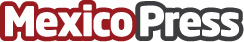 Dos mil personas diarias hacen uso de la Central de autobuses de ZamoraDos mil personas diariamente hacen uso del servicio de la Central de Autobuses de Zamora en este periodo vacacional, señaló Jorge Sergio Ayala Medina, gerente de la Central de Autobuses de ZamoraDatos de contacto:Nota de prensa publicada en: https://www.mexicopress.com.mx/dos-mil-personas-diarias-hacen-uso-de-la Categorías: Viaje Michoacán de Ocampo http://www.mexicopress.com.mx